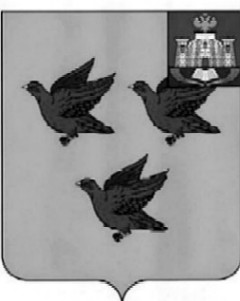 РОССИЙСКАЯ ФЕДЕРАЦИЯОРЛОВСКАЯ ОБЛАСТЬАДМИНИСТРАЦИЯ ГОРОДА ЛИВНЫПОСТАНОВЛЕНИЕ 27 декабря 2018 года	                                                       	                      № 141 г. ЛивныО внесении изменений в постановление администрации города Ливны от 4 апреля 2012 года № 11«Об утверждении перечня муниципальных услуг и  муниципальных контрольных функций города Ливны Орловской области»	В целях актуализации перечня муниципальных услуг, предоставляемых органами местного самоуправления и муниципальными учреждениями города Ливны, в соответствии с Федеральным законом от 27 июля 2010 года № 210-ФЗ "Об организации предоставления государственных и муниципальных услуг", Федеральным законом от 26 декабря 2008 года № 294-ФЗ "О защите прав юридических лиц и индивидуальных предпринимателей при осуществлении государственного контроля (надзора) и муниципального контроля", распоряжением Правительства РФ от 25 апреля 2011 № 729-р «Об утверждении перечня услуг, оказываемых государственными и муниципальными учреждениями и другими организациями, в которых размещается государственное задание (заказ) или муниципальное задание (заказ), подлежащих включению в реестры государственных или муниципальных услуг и предоставляемых в электронной форме»  администрация города  п о с т а н о в л я е т:1. Внести в приложение к постановлению администрации города Ливны от 4 апреля 2012 года № 11 «Об утверждении Перечня муниципальных услуг и муниципальных контрольных функций города Ливны Орловской области» изменения, дополнив раздел 1 строками 39.1, 39.2. следующего содержания:2. Опубликовать настоящее постановление в газете "Ливенский вестник" и разместить на официальном сайте в сети Интернет.         3. Контроль за исполнением настоящего постановления возложить на заместителя главы администрации города Ливны по жилищно-коммунальному хозяйству и строительству А.И. Кожухова.Глава города                                                                                     С.А. Трубицин39.1Согласование схемы движения транспорта и пешеходов на период проведения работ на проезжей части автомобильных дорог общего пользования местного значения города Ливны Орловской областиГрадостроительный кодекс Российской Федерации, постановление Правительства РФ от 30.04.2014 № 403
"Об исчерпывающем перечне процедур в сфере жилищного строительства"Управление жилищно-коммунального хозяйства39.2Выдача разрешения на выполнение авиационных работ, парашютных прыжков, демонстрационных полетов воздушных судов, полетов беспилотных летательных аппаратов, подъемов привязных аэростатов над городом Ливны Орловской области, а также посадки (взлета) на расположенные в границах города площадки, сведения о которых не опубликованы в документах аэронавигационной информацииВоздушный кодекс Российской Федерации, постановление Правительства Российской Федерации от 11.03.2010 № 138 «Об утверждении Федеральных правил использования воздушного пространства Российской Федерации»Управление жилищно-коммунального хозяйства